BORDER REIVERS 10TUESDAY 26 APRIL 16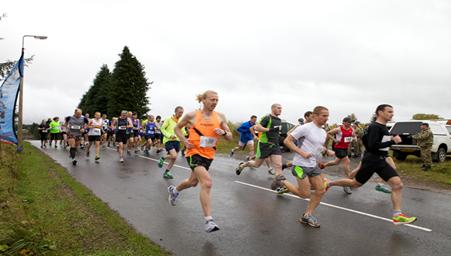 10 KM  RACE -  £1210 MILE RACE - £15This is an opportunity to explore new running territory across an undulating course with a mixture of road and forest tracks.Cheques to be made payable to : RAF Spadeadam CMFFor any queries, please contact:Lorna HookiHubRAF SpadeadamGilslandCumbriaCA8 7ATTel:  01697 749361